HA23 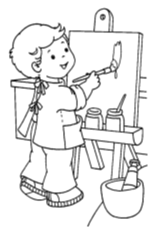 Musiques et dansesau XXème  siècle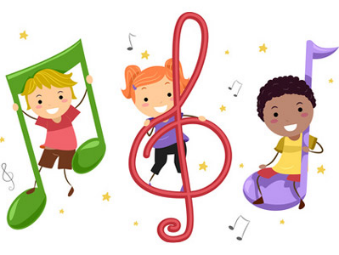 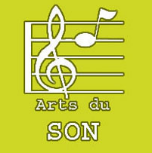 MusiquesVoir le cahier de musique de l’année.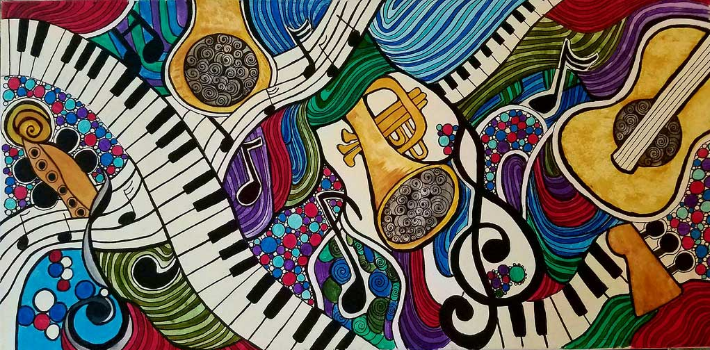 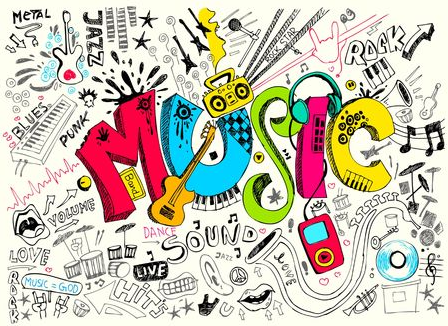 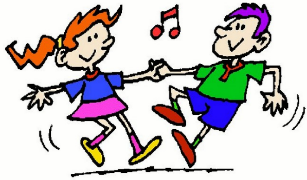 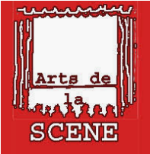 Expression corporelleVoir les danses de l’année.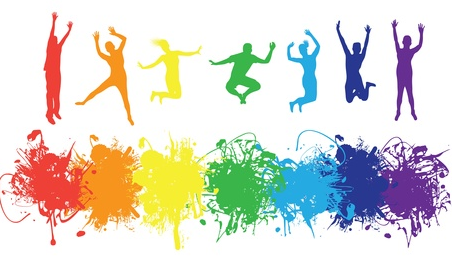 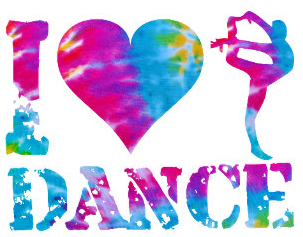 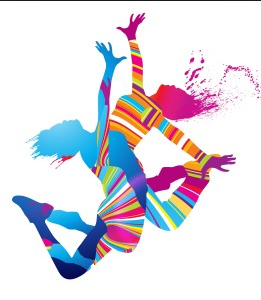 